Online Program Manual for Parent/Guardians…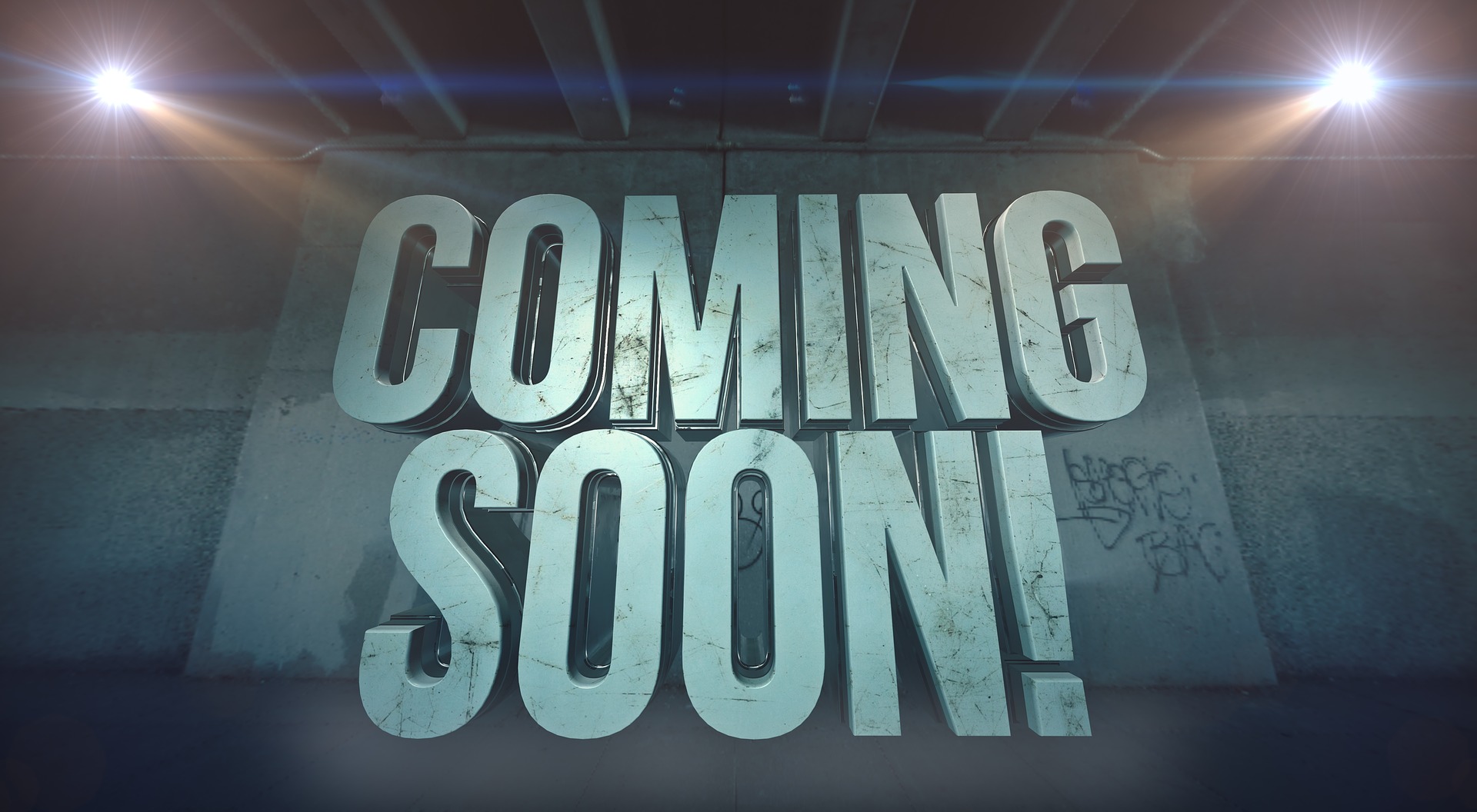 